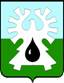 МУНИЦИПАЛЬНОЕ ОБРАЗОВАНИЕ ГОРОД УРАЙХанты-Мансийский автономный округ - Юграадминистрация ГОРОДА УРАЙПОСТАНОВЛЕНИЕот                                                                                                                                         №О внесении изменений в муниципальную программу «Капитальный ремонт и реконструкция систем коммунальной инфраструктуры города Урай» на 2014-2020 годыВ соответствии со статьей 179 Бюджетного кодекса Российской Федерации, постановлением администрации города Урай от 25.06.2019 №1524 «О муниципальных программах муниципального образования городской округ город Урай»:Внести изменения в муниципальную программу «Капитальный ремонт и реконструкция систем коммунальной инфраструктуры города Урай» на 2014-2020 годы, утвержденную постановлением администрации города Урай от 30.09.2013 №3389, согласно приложению.Опубликовать постановление в газете «Знамя» и разместить на официальном сайте органов местного самоуправления города Урай в информационно-телекоммуникационной сети «Интернет».Контроль за выполнением постановления возложить на заместителя главы города Урай И.А.Козлова.Глава города Урай	    		                                                                         Т.Р.Закирзянов Приложение  к постановлению администрации города Урай от _______________№_____    Изменения в муниципальную программу «Капитальный ремонт и реконструкция систем коммунальной инфраструктуры  города Урай»  на 2014-2020 годы (далее - муниципальная программа).1. Строку 11 паспорта муниципальной программы изложить в новой редакции:«                                                                                                                                                        ».                 ».4. Строки  «Прочие расходы», «В том числе:», «Ответственный исполнитель (МКУ «УЖКХ города Урай»)» таблицы 2 изложить в новой редакции:«».5. Строки 1, 2, 3, 4, 5, 6, 7 таблицы  приложения 3 к муниципальной программе изложить в новой редакции:«».11.Параметры финансового обеспечения муниципальной программыИсточники финансового обеспечения муниципальной программы: местный бюджет, бюджет Ханты-Мансийского автономного округа – Югры, иные источники финансирования (внебюджетные средства).Для реализации муниципальной программы всего необходимо:2014 год – 82 174,1тыс. рублей.2015 год – 128 223,9 тыс. рублей.2016 год –91 049,6 тыс. рублей.2017 год – 66 403,0 тыс. рублей.2018 год –104 768,9 тыс. рублей.2019 год –99 003,1 тыс. рублей.2020 год – 98 342,1 тыс. рублей.2. строку 2 таблицы 2 изложить в новой редакции:  «     ».3. строку «Всего по муниципальной программе:» таблицы 2 изложить в новой редакции:«Прочие расходыМКУ «УЖКХ города Урай»;МКУ «УКС города Урай»Всего:622 889,468 595,9114 642,991 045,056 991,5104 768,999 003,187 842,1Прочие расходыМКУ «УЖКХ города Урай»;МКУ «УКС города Урай»Федеральный бюджет0,00,00,00,00,00,00,00,0Прочие расходыМКУ «УЖКХ города Урай»;МКУ «УКС города Урай»Бюджет Ханты-Мансийского автономного округа - Югры262 958,58 687,851 304,632 715,015 390,554 860,650 000,050 000,0Прочие расходыМКУ «УЖКХ города Урай»;МКУ «УКС города Урай»Местный бюджет190 767,059 908,161 777,941 334,52 801,013 816,35 573,65 555,6Прочие расходыМКУ «УЖКХ города Урай»;МКУ «УКС города Урай»Внебюджетные средства169 163,90,01 560,416 995,538 800,036 092,043 429,532 286,5В том числе:Ответственный исполнитель(МКУ «УЖКХ города Урай»)Всего:621 988,468 595,9114 642,991 045,056 991,5103 867,999 003,187 842,1Ответственный исполнитель(МКУ «УЖКХ города Урай»)Федеральный бюджет0,00,00,00,00,00,00,00,0Ответственный исполнитель(МКУ «УЖКХ города Урай»)Бюджет Ханты-Мансийского автономного округа - Югры262 958,58 687,851 304,632 715,015 390,554 860,650 000,050 000,0Ответственный исполнитель(МКУ «УЖКХ города Урай»)Местный бюджет189 866,059 908,161 777,941 334,52 801,012 915,35 573,65 555,6Ответственный исполнитель(МКУ «УЖКХ города Урай»)Внебюджетные средства 169 163,90,01 560,4016 995,5038 800,036 092,043 429,532 286,51.Доля замены ветхих инженерных сетей теплоснабжения, водоснабжения, водоотведения от общей протяженности ветхих инженерных сетей теплоснабжения, водоснабжения, водоотведения.2,6 %2020 г.1.Капитальный ремонт коммунальной инфраструктуры города Урай. 2.Реконструкция и строительство объектов коммунальной инфраструктуры города Урай. 3.Разработка  Программы комплексного развития систем коммунальной инфраструктуры города Урай Ханты-Мансийского автономного округа  –Югры на 2016-2026 годы. 4.Выполнение работ по актуализации схем систем коммунальной инфраструктуры муниципального образования город Урай.669 964,72.Доля использования труб из композитных материалов в общем объеме замены при капитальном ремонте инженерных сетей жилищно-коммунального комплекса.91,0 %2020 г.1.Капитальный ремонт коммунальной инфраструктуры города Урай. 2.Реконструкция и строительство объектов коммунальной инфраструктуры города Урай. 3.Разработка  Программы комплексного развития систем коммунальной инфраструктуры города Урай Ханты-Мансийского автономного округа  –Югры на 2016-2026 годы. 4.Выполнение работ по актуализации схем систем коммунальной инфраструктуры муниципального образования город Урай.669 964,73.Количество аварий на объектах коммунальной инфраструктуры в сфере водо-, теплоснабжения и водоотведения при производстве, транспортировке и распределении коммунальных ресурсов.0 ед.ежегодно2019-2020 г.г.1.Капитальный ремонт коммунальной инфраструктуры города Урай. 2.Реконструкция и строительство объектов коммунальной инфраструктуры города Урай. 3.Разработка  Программы комплексного развития систем коммунальной инфраструктуры города Урай Ханты-Мансийского автономного округа  –Югры на 2016-2026 годы. 4.Выполнение работ по актуализации схем систем коммунальной инфраструктуры муниципального образования город Урай.669 964,74.Удельный вес протяженности сетей газоснабжения, срок эксплуатации которых более 30 лет, в общей протяженности сетей.6,05 %2020 г.1.Капитальный ремонт коммунальной инфраструктуры города Урай. 2.Реконструкция и строительство объектов коммунальной инфраструктуры города Урай. 3.Разработка  Программы комплексного развития систем коммунальной инфраструктуры города Урай Ханты-Мансийского автономного округа  –Югры на 2016-2026 годы. 4.Выполнение работ по актуализации схем систем коммунальной инфраструктуры муниципального образования город Урай.669 964,75.Количество аварий на объектах газоснабжения.1 ед. ежегодно2014-2020 г.г.1.Капитальный ремонт коммунальной инфраструктуры города Урай. 2.Реконструкция и строительство объектов коммунальной инфраструктуры города Урай. 3.Разработка  Программы комплексного развития систем коммунальной инфраструктуры города Урай Ханты-Мансийского автономного округа  –Югры на 2016-2026 годы. 4.Выполнение работ по актуализации схем систем коммунальной инфраструктуры муниципального образования город Урай.669 964,76.Удельный вес протяженности ветхих сетей энергоснабжения, в общей протяженности сетей21,2 %2020 г.1.Капитальный ремонт коммунальной инфраструктуры города Урай. 2.Реконструкция и строительство объектов коммунальной инфраструктуры города Урай. 3.Разработка  Программы комплексного развития систем коммунальной инфраструктуры города Урай Ханты-Мансийского автономного округа  –Югры на 2016-2026 годы. 4.Выполнение работ по актуализации схем систем коммунальной инфраструктуры муниципального образования город Урай.669 964,77.Количество  аварий на объектах энергоснабжения.1 ед.2020 г.1.Капитальный ремонт коммунальной инфраструктуры города Урай. 2.Реконструкция и строительство объектов коммунальной инфраструктуры города Урай. 3.Разработка  Программы комплексного развития систем коммунальной инфраструктуры города Урай Ханты-Мансийского автономного округа  –Югры на 2016-2026 годы. 4.Выполнение работ по актуализации схем систем коммунальной инфраструктуры муниципального образования город Урай.669 964,7